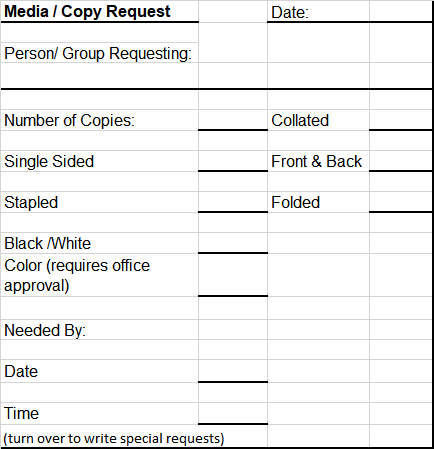 Submit to Office 1 week ahead.      8-25-2023	              5	